Durmuş Akbulut’un Bekçi’si 37. İstanbul Film Festivali’nde Yarışıyorİde Yapım'ın yapımcısı olduğu, Durmuş Akbulut’un senaristliğini ve yönetmenliğini yaptığı BEKÇİ filmi 37. İstanbul Film Festivali'nde 'Seyfi Teoman En İyi İlk Film Ödülü Yarışması'nda olmasının yanında film, Türkiye prömiyerini yapıyor. BEKÇİ, filminde geçtiğimiz aylarda kaybettiğimiz Türk sinema ve tiyatrosunun önemli oyuncularından Turhan Özdemir'i Salih rölünde izleyeceğiz. Salih, bir kasaba mezarlığında gece bekçiliği yapmaktadır. Her gün, akşamüstü, bekçi kulübesine gelip sabah gün doğmadan geri dönmektedir. İlerlemiş yaşına rağmen yaklaşık iki kilometrelik yolu her gün, aynı rutinle kat etmektedir. Yıllardır yaptığı iş nedeniyle kendi içine kapanmış, gerçek yaşamdan kopmuştur. Kasaba yolunda yaşadıkları, gece kulübeye gelen tuhaf adamlar ve her gece rüyasına giren genç bir kız, bekçi Salih’te derin bir paranoyaya dönüşmüştür. Gerçekle gerçekdışı birbirine karışmıştır... Ta ki sabahın ilk ışıklarına dek... BEKÇİ, Anton Çehov’un ince mizahı ve Giovanni Papini’nin fantastik karakterlerini birleştiren barok bir masal anlatıyor. 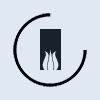 BEKÇİ filminde; Turan Özdemir'in yanı sıra, Serhan Süsler, Koray Ergun, Uğur Karabulut, Pelin Ermiş, Fırat Turgut, Engin Çelik rol almaktadırlar.  BEKÇİ filmi, 37. İstanbul Film Festivali'nden sonra ulusal ve uluslararası yolculuğuna, film festivallerinde devam edecek.  Filmin Künyesi: Yapım: İde YapımGörüntü Yönetmeni: Serdar ÖzdemirKurgu: Aziz İmamoğluÖzgün Müzik: Emin İnalYapımcı: Elçin ÇelikDünya Hakları: İde Yapım e-mail: info@ideyapim.comWeb Sitesi: www.bekcifilmi.comÜlke: Türkiye Yapım Yılı: 2017Süre: 91 dk.Teknik Özellikler: DCP / Renkli / Türkçe / İngilizce altyazılıYönetmen ve Senarist: Durmuş AkbulutOyuncular: Turan Özdemir, Serhan Süsler, Koray Ergun, Uğur Karabulut, Pelin Ermiş, Fırat Turgut, Engin Çelik.